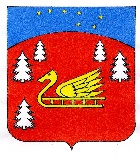 Администрация муниципального образования Красноозерное сельское поселениеМуниципального образования Приозерский муниципальный район Ленинградской области.                                                          П О С Т А Н О В Л Е Н И Е                       от 16 октября 2023 года                                № 371О внесении изменений в постановление от 02 мая 2023 года № 122 «Об утверждении  реестра мест (площадок)накопления   твердых  коммунальных отходов, расположенныхна территории муниципального образования Красноозерное сельское поселение Приозерский муниципальный район Ленинградской области». Руководствуясь Федеральным законом от 06.10.2003 № 131-ФЗ «Об общих принципах организации местного самоуправления в Российской Федерации», 
в соответствии с пунктом 4 статьи 13.4 Федерального закона от 24.06.1998 № 89-ФЗ «Об отходах производства и  потребления», Правилами обустройства мест (площадок) накопления твердых коммунальных отходов и ведения их реестра, утверждённых постановлением Правительства Российской Федерации от 31.08.2018 № 1039,     администрация муниципального образования Красноозерное сельское  поселение Приозерский муниципальный район Ленинградской областиПОСТАНОВЛЯЕТ:1. Внести изменения в постановление администрации муниципального образования Красноозерное сельское  поселение Приозерский муниципальный район Ленинградской области  от 02 мая 2023 года №122  «Об утверждении реестр мест (площадок) накопления твердых коммунальных отходов на территории муниципального образования Красноозерное сельское  поселение Приозерский муниципальный район Ленинградской области», утвердив его в новой редакции согласно приложению №1             2. Опубликовать настоящее постановление о внесении изменений в реестр мест (площадок) накопления твердых коммунальных отходов, расположенных 
на территории населенных пунктов, входящих в состав муниципального образования Красноозерное сельское поселение  в течении 5 рабочих дней на официальном сайте администрации МО Красноозерное сельское поселение МО Приозерский муниципальный район  Ленинградской области  http://krasnoozernoe.ru. 3.  Постановление  вступает в силу с момента официального опубликования.4. Контроль за исполнением настоящего постановления оставляю за собой.                     Глава администрации                                                         Рыбак А.В.исп. Благодарев А.Ф... тел.67-493Разослано: дело-2,  на сайт-1